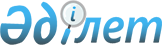 Бурабай аудандық мәслихатының 2018 жылғы 24 желтоқсандағы № 6С-37/1 "2019-2021 жылдарға арналған аудандық бюджет туралы" шешiмiне өзгерістер енгiзу туралыАқмола облысы Бурабай аудандық мәслихатының 2019 жылғы 25 шілдедегі № 6С-44/1 шешімі. Ақмола облысының Әділет департаментінде 2019 жылғы 29 шілдеде № 7298 болып тіркелді
      РҚАО-ның ескертпесі.

      Құжаттың мәтінінде түпнұсқаның пунктуациясы мен орфографиясы сақталған.
      Қазақстан Республикасының 2008 жылғы 4 желтоқсандағы Бюджет кодексінің 106 бабының 4 тармағына, Қазақстан Республикасының 2001 жылғы 23 қаңтардағы "Қазақстан Республикасындағы жергілікті мемлекеттік басқару және өзін-өзі басқару туралы" Заңының 6 бабының 1 тармағының 1) тармақшасына сәйкес, Бурабай аудандық мәслихаты ШЕШІМ ҚАБЫЛДАДЫ:
      1. Бурабай аудандық мәслихатының "2019-2021 жылдарға арналған аудандық бюджет туралы" 2018 жылғы 24 желтоқсандағы № 6С-37/1 (Нормативтік құқықтық актілерді мемлекеттік тіркеу тізілімінде № 7034 болып тіркелген, 2019 жылғы 14 қаңтарда Қазақстан Республикасы нормативтік құқықтық актілерінің электрондық түрдегі эталондық бақылау банкінде жарияланған) шешіміне келесi өзгерістер енгізілсін:
      1 тармақ жаңа редакцияда баяндалсын:
      "1. 2019-2021 жылдарға арналған аудандық бюджет осы шешімнің 1, 2 және 3 қосымшаларына сәйкес, соның ішінде 2019 жылға келесі көлемдерде бекітілсін:
      1) кірістер – 14985827,1 мың теңге, соның ішінде:
      салықтық түсімдер – 2458704,0 мың теңге;
      салықтық емес түсімдер – 14651,0 мың теңге;
      негізгі капиталды сатудан түсетін түсімдер – 238598,5 мың теңге;
      трансферттердің түсімдері – 12273873,6 мың теңге;
      2) шығындар – 15178324,1 мың теңге;
      3) таза бюджеттік кредиттеу – 12480,0 мың теңге, соның ішінде:
      бюджеттік кредиттер – 30300,0 мың теңге;
      бюджеттік кредиттерді өтеу – 17820,0 мың теңге;
      4) қаржы активтерімен операциялар бойынша сальдо – 0,0 мың теңге, соның ішінде:
      қаржы активтерін сатып алу – 0,0 мың теңге;
      мемлекеттің қаржы активтерін сатудан түсетін түсімдер – 0,0 мың теңге;
      5) бюджет тапшылығы (профициті) – - 204977,0 мың теңге;
      6) бюджеттің тапшылығын қаржыландыру (профицитін пайдалану) – 204977,0 мың теңге.";
      Бурабай аудандық мәслихатының көрсетілген шешiмінің 1, 4, 8 қосымшалары осы шешiмнiң 1, 2, 3 қосымшаларына сәйкес жаңа редакцияда баяндалсын.
      2. Осы шешiм Ақмола облысының Әдiлет департаментiнде мемлекеттiк тiркелген күнінен бастап күшіне енедi және 2019 жылдың 1 қаңтарынан бастап қолданысқа енгізіледі.
      "КЕЛІСІЛДІ" 2019 жылға арналған аудандық бюджет 2019 жылға арналған облыстық бюджеттен нысаналы трансферттер және несиелер 2019 жылға арналған ауылдық бюджеттерге нысаналы трансферттер
					© 2012. Қазақстан Республикасы Әділет министрлігінің «Қазақстан Республикасының Заңнама және құқықтық ақпарат институты» ШЖҚ РМК
				
      Аудандық мәслихаттың
ХLІV (кезектен тыс)
сессиясының төрағасы

Р.Қайдауылов

      Аудандық мәслихат
хатшысының міндетін
атқарушы

Р.Махаев

      Бурабай ауданы әкімінің
міндетін атқарушы

Д.Есжанов
Бурабай аудандық мәслихатының
2019 жылғы 25 шілдедегі
№ 6С-44/1 шешіміне1 қосымша
Бурабай аудандық
мәслихатының
2018 жылғы 24 желтоқсандағы
№ 6С-37/1 шешіміне1 қосымша
Санаты
Санаты
Санаты
Санаты
Сома
мың теңге
Сыныбы
Сыныбы
Сыныбы
Сома
мың теңге
Кіші сыныбы
Кіші сыныбы
Сома
мың теңге
Атауы
Сома
мың теңге
1
2
3
4
5
 I. Кірістер
14985827,1
1
Салықтық түсімдер
2458704,0
1
01
Табыс салығы
15459,0
1
01
2
Жеке табыс салығы
15459,0
1
03
Әлеуметтік салық
1379956,0
1
03
1
Әлеуметтік салық
1379956,0
1
04
Меншiкке салынатын салықтар
868926,0
1
04
1
Мүлікке салынатын салықтар
858145,0
1
04
3
Жер салығы
436,0
1
04
4
Көлік құралдарына салынатын салық
6459,0
1
04
5
Бірыңғай жер салығы
3886,0
1
05
Тауарларға, жұмыстарға және қызметтерге салынатын iшкi салықтар
178713,0
1
05
2
Акциздер
13696,0
1
05
3
Табиғи және басқа да ресурстарды пайдаланғаны үшiн түсетiн түсiмдер
86021,0
1
05
4
Кәсіпкерлік және кәсіби қызметті жүргізгені үшін алынатын алымдар
72374,0
1
05
5
Ойын бизнесіне салық
6622,0
1
08
Заңдық маңызы бар әрекеттерді жасағаны және (немесе) оған уәкілеттігі бар мемлекеттік органдар немесе лауазымды адамдар құжаттар бергені үшін алынатын міндетті төлемдер
15650,0
1
08
1
Мемлекеттік баж
15650,0
2
Салықтық емес түсімдер
14651,0
2
01
Мемлекеттік меншіктен түсетін кірістер
11255,0
2
01
1
Мемлекеттік кәсіпорындардың таза кірісі бөлігінің түсімдері
751,0
2
01
5
Мемлекет меншігіндегі мүлікті жалға беруден түсетін кірістер
10457,0
2
01
7
Мемлекеттік бюджеттен берілген кредиттер бойынша сыйақылар
25,0
2
01
9
Мемлекет меншігінен түсетін басқа да кірістер
22,0
2
02
Мемлекеттік бюджеттен қаржыландырылатын мемлекеттік мекемелердің тауарларды (жұмыстарды, қызметтерді) өткізуінен түсетін түсімдер
113,0
2
02
1
Мемлекеттік бюджеттен қаржыландырылатын мемлекеттік мекемелердің тауарларды (жұмыстарды, қызметтерді) өткізуінен түсетін түсімдер
113,0
2
03
Мемлекеттік бюджеттен қаржыландырылатын мемлекеттік мекемелер ұйымдастыратын мемлекеттік сатып алуды өткізуден түсетін ақша түсімдері 
739,0
2
03
1
Мемлекеттік бюджеттен қаржыландырылатын мемлекеттік мекемелер ұйымдастыратын мемлекеттік сатып алуды өткізуден түсетін ақша түсімдері 
739,0
2
04
Мемлекеттік бюджеттен қаржыландырылатын, сондай-ақ Қазақстан Республикасы Ұлттық Банкінің бюджетінен (шығыстар сметасынан) қамтылатын және қаржыландырылатын мемлекеттік мекемелер салатын айыппұлдар, өсімпұлдар, санкциялар, өндіріп алулар
467,0
2
04
1
Мұнай секторы ұйымдарынан және Жәбірленушілерге өтемақы қорына түсетін түсімдерді қоспағанда, мемлекеттік бюджеттен қаржыландырылатын, сондай-ақ Қазақстан Республикасы Ұлттық Банкінің бюджетінен (шығыстар сметасынан) қамтылатын және қаржыландырылатын мемлекеттік мекемелер салатын айыппұлдар, өсімпұлдар, санкциялар, өндіріп алулар
467,0
2
06
Басқа да салықтық емес түсiмдер
2077,0
2
06
1
Басқа да салықтық емес түсiмдер
2077,0
3
Негізгі капиталды сатудан түсетін түсiмдер
238598,5
3
01
Мемлекеттік мекемелерге бекітілген мемлекеттік мүлікті сату
13233,0
3
01
1
Мемлекеттік мекемелерге бекітілген мемлекеттік мүлікті сату
13233,0
3
03
Жерді және материалдық емес активтерді сату
225365,5
3
03
1
Жерді сату
221865,5
3
03
2
Материалдық емес активтерді сату 
3500,0
4
Трансферттердің түсімдері
12273873,6
4
01
Төмен тұрған мемлекеттік басқару органдарынан трансферттер
507186,0
3
Аудандық маңызы бар қалалардың, ауылдардың, кенттердің, аулдық округтардың бюджеттерінен трансферттер
507186,0
4
02
Мемлекеттiк басқарудың жоғары тұрған органдарынан түсетiн трансферттер
11766687,6
4
02
2
Облыстық бюджеттен түсетiн трансферттер
11766687,6
Функционалдық топ
Функционалдық топ
Функционалдық топ
Функционалдық топ
Сома
мың теңге
Бюджеттік бағдарламалар әкімшісі
Бюджеттік бағдарламалар әкімшісі
Бюджеттік бағдарламалар әкімшісі
Сома
мың теңге
Бағдарлама
Бағдарлама
Сома
мың теңге
Атауы
Сома
мың теңге
1
2
3
4
5
II. Шығындар
15178324,1
01
Жалпы сипаттағы мемлекеттік қызметтер
349435,2
112
Аудан (облыстық маңызы бар қала) мәслихатының аппараты
17329,4
001
Аудан (облыстық маңызы бар қала) мәслихатының қызметін қамтамасыз ету жөніндегі қызметтер
17329,4
122
Аудан (облыстық маңызы бар қала) әкімінің аппараты
122895,0
001
Аудан (облыстық маңызы бар қала) әкімінің қызметін қамтамасыз ету жөніндегі қызметтер
122895,0
123
Қаладағы аудан, аудандық маңызы бар қала, кент, ауыл, ауылдық округ әкімінің аппараты
39411,5
001
Қаладағы аудан, аудандық маңызы бар қаланың, кент, ауыл, ауылдық округ әкімінің қызметін қамтамасыз ету жөніндегі қызметтер
39411,5
459
Ауданның (облыстық маңызы бар қаланың) экономика және қаржы бөлімі
60167,6
001
Ауданның (облыстық маңызы бар қаланың) экономикалық саясатын қалыптастыру мен дамыту, мемлекеттік жоспарлау, бюджеттік атқару және коммуналдық меншігін басқару саласындағы мемлекеттік саясатты іске асыру жөніндегі қызметтер
53129,3
003
Салық салу мақсатында мүлікті бағалауды жүргізу
3372,1
010
Жекешелендіру, коммуналдық меншікті басқару, жекешелендіруден кейінгі қызмет және осыған байланысты дауларды реттеу 
966,2
113
Жергілікті бюджеттерден берілетін ағымдағы нысаналы трансферттер
2700,0
492
Ауданның (облыстық маңызы бар қаланың) тұрғын үй-коммуналдық шаруашылығы, жолаушылар көлігі, автомобиль жолдары және тұрғын үй инспекциясы бөлімі
109631,7
001
Жергілікті деңгейде тұрғын үй-коммуналдық шаруашылық, жолаушылар көлігі, автомобиль жолдары және тұрғын үй инспекциясы саласындағы мемлекеттік саясатты іске асыру жөніндегі қызметтер
37625,6
113
Жергілікті бюджеттерден берілетін ағымдағы нысаналы трансферттер
72006,1
02
Қорғаныс
19815,0
122
Аудан (облыстық маңызы бар қала) әкімінің аппараты
19815,0
005
Жалпыға бірдей әскери міндетті атқару шеңберіндегі іс-шаралар
16192,0
006
Аудан (облыстық маңызы бар қала) ауқымындағы төтенше жағдайлардың алдын алу және оларды жою
2109,0
007
Аудандық (қалалық) ауқымдағы дала өрттерінің, сондай-ақ мемлекеттік өртке қарсы қызмет органдары құрылмаған елдi мекендерде өрттердің алдын алу және оларды сөндіру жөніндегі іс-шаралар
1514,0
03
Қоғамдық тәртіп, қауіпсіздік, құқықтық, сот, қылмыстық-атқару қызметі
28820,1
492
Ауданның (облыстық маңызы бар қаланың) тұрғын үй-коммуналдық шаруашылығы, жолаушылар көлігі, автомобиль жолдары және тұрғын үй инспекциясы бөлімі
9918,4
021
Елдi мекендерде жол қозғалысы қауiпсiздiгін қамтамасыз ету
9918,4
499
Ауданның (облыстық маңызы бар қаланың) азаматтық хал актілерін тіркеу бөлімі 
18901,7
001
Жергілікті деңгейде азаматтық хал актілерін тіркеу саласындағы мемлекеттік саясатты іске асыру жөніндегі қызметтер
18901,7
04
Білім беру
6185902,7
464
Ауданның (облыстық маңызы бар қаланың) білім бөлімі
5511331,8
001
Жергілікті деңгейде білім беру саласындағы мемлекеттік саясатты іске асыру жөніндегі қызметтер
35331,9
003
Жалпы білім беру
4301575,4
004
Ауданның (облыстық маңызы бар қаланың) мемлекеттік білім беру мекемелерінде білім беру жүйесін ақпараттандыру
7840,0
005
Ауданның (облыстық маңызы бар қаланың) мемлекеттік білім беру мекемелер үшін оқулықтар мен оқу-әдiстемелiк кешендерді сатып алу және жеткізу
137772,4
006
Балаларға қосымша білім беру
146930,0
007
Аудандық (қалалық) ауқымдағы мектеп олимпиадаларын және мектептен тыс іс-шараларды өткiзу
3119,0
015
Жетім баланы (жетім балаларды) және ата-аналарының қамқорынсыз қалған баланы (балаларды) күтіп-ұстауға қамқоршыларға (қорғаншыларға) ай сайынға ақшалай қаражат төлемі
36125,2
022
Жетім баланы (жетім балаларды) және ата-анасының қамқорлығынсыз қалған баланы (балаларды) асырап алғаны үшін Қазақстан азаматтарына біржолғы ақша қаражатын төлеуге арналған төлемдер
917,0
023
Әдістемелік жұмыс
22449,0
040
Мектепке дейінгі білім беру ұйымдарында мемлекеттік білім беру тапсырысын іске асыруға
769642,8
067
Ведомстволық бағыныстағы мемлекеттік мекемелерінің және ұйымдарының күрделі шығыстары
49629,1
467
Ауданның (облыстық маңызы бар қаланың) құрылыс бөлімі
674570,9
024
Бастауыш, негізгі орта және жалпы орта білім беру объектілерін салу және реконструкциялау
674570,9
06
Әлеуметтiк көмек және әлеуметтiк қамсыздандыру
782179,3
451
Ауданның (облыстық маңызы бар қаланың) жұмыспен қамту және әлеуметтік бағдарламалар бөлімі
775711,3
001
Жергілікті деңгейде халық үшін әлеуметтік бағдарламаларды жұмыспен қамтуды қамтамасыз етуді іске асыру саласындағы мемлекеттік саясатты іске асыру жөніндегі қызметтер 
54673,9
002
Жұмыспен қамту бағдарламасы
100133,3
005
Мемлекеттік атаулы әлеуметтік көмек
303208,0
006
Тұрғын үйге көмек көрсету
2780,0
007
Жергілікті өкілетті органдардың шешімі бойынша мұқтаж азаматтардың жекелеген топтарына әлеуметтік көмек
73245,1
010
Үйден тәрбиеленіп оқытылатын мүгедек балаларды материалдық қамтамасыз ету
2330,0
011
Жәрдемақыларды және басқа да әлеуметтік төлемдерді есептеу, төлеу мен жеткізу бойынша қызметтерге ақы төлеу
1718,7
014
Мұқтаж азаматтарға үйде әлеуметтiк көмек көрсету
96198,3
017
Мүгедектерді оңалту жеке бағдарламасына сәйкес, мұқтаж мүгедектерді міндетті гигиеналық құралдармен және ымдау тілі мамандарының қызмет көрсетуін, жеке көмекшілермен қамтамасыз ету 
32103,0
023
Жұмыспен қамту орталықтарының қызметін қамтамасыз ету
39143,0
050
Қазақстан Республикасында мүгедектердің құқықтарын қамтамасыз етуге және өмір сүру сапасын жақсарту
36261,0
054
Үкіметтік емес ұйымдарда мемлекеттік әлеуметтік тапсырысты орналастыру
33917,0
464
Ауданның (облыстық маңызы бар қаланың) білім бөлімі
6468,0
030
Патронат тәрбиешілерге берілген баланы (балаларды) асырап бағу 
6468,0
07
Тұрғын үй-коммуналдық шаруашылық
6501929,8
492
Ауданның (облыстық маңызы бар қаланың) тұрғын үй-коммуналдық шаруашылығы, жолаушылар көлігі, автомобиль жолдары және тұрғын үй инспекциясы бөлімі
1307882,7
002
Мемлекеттiк қажеттiлiктер үшiн жер учаскелерiн алып қою, соның iшiнде сатып алу жолымен алып қою және осыған байланысты жылжымайтын мүлiктi иелiктен айыру
30499,0
003
Мемлекеттік тұрғын үй қорының сақталуын ұйымдастыру
6300,0
011
Шағын қалаларды жылумен жабдықтауды үздіксіз қамтамасыз ету
680764,7
012
Сумен жабдықтау және су бұру жүйесінің жұмыс істеуі
540319,0
026
Ауданның (облыстық маңызы бар қаланың) коммуналдық меншігіндегі жылу жүйелерін қолдануды ұйымдастыру
50000,0
467
Ауданның (облыстық маңызы бар қаланың) құрылыс бөлімі
5194047,1
003
Коммуналдық тұрғын үй қорының тұрғын үйін жобалау және (немесе) салу, реконструкциялау
13624,5
004
Инженерлік-коммуникациялық инфрақұрылымды жобалау, дамыту және (немесе) жайластыру
39876,3
005
Коммуналдық шаруашылығын дамыту
186379,6
006
Сумен жабдықтау және су бұру жүйесін дамыту 
4906118,7
058
Елді мекендердегі сумен жабдықтау және су бұру жүйелерін дамыту
6048,0
098
Коммуналдық тұрғын үй қорының тұрғын үйлерін сатып алу
42000,0
08
Мәдениет, спорт, туризм және ақпараттық кеңістiк
258332,6
455
Ауданның (облыстық маңызы бар қаланың) мәдениет және тілдерді дамыту бөлімі
191507,8
001
Жергілікті деңгейде тілдерді және мәдениетті дамыту саласындағы мемлекеттік саясатты іске асыру жөніндегі қызметтер
8539,0
003
Мәдени-демалыс жұмысын қолдау
101753,0
006
Аудандық (қалалық) кiтапханалардың жұмыс iстеуi
67366,8
007
Мемлекеттік тілді және Қазақстан халықының басқа да тілдерін дамыту
13849,0
456
Ауданның (облыстық маңызы бар қаланың) ішкі саясат бөлімі
31971,3
001
Жергілікті деңгейде ақпарат, мемлекеттілікті нығайту және азаматтардың әлеуметтік сенімділігін қалыптастыру саласында мемлекеттік саясатты іске асыру жөніндегі қызметтер
14376,7
002
Мемлекеттік ақпараттық саясат жүргізу жөніндегі қызметтер 
9034,2
003
Жастар саясаты саласындағы іс-шараларды iске асыру
8560,4
465
Ауданның (облыстық маңызы бар қаланың) дене шынықтыру және спорт бөлімі
18014,6
001
Жергілікті деңгейде дене шынықтыру және спорт саласындағы мемлекеттік саясатты іске асыру жөніндегі қызметтер
9358,6
006
Аудандық (облыстық маңызы бар қалалық) деңгейде спорттық жарыстар өткiзу
8656,0
480
Ауданның (облыстық маңызы бар қаланың) туризм бөлімі
7125,6
001
Жергілікті деңгейде туризм саласында мемлекеттік саясатты іске асыру жөніндегі қызметтер 
7125,6
467
Ауданның (облыстық маңызы бар қаланың) құрылыс бөлімі
9713,3
011
Мәдениет объектілерін дамыту
2086,1
023
Туризм объектілерін дамыту
7627,2
09
Отын және энергетика
23117,4
467
Ауданның (облыстық маңызы бар қаланың) құрылыс бөлімі
23117,4
009
Жылу-энергетикалық жүйені дамыту
23117,4
10
Ауыл, су, орман, балық шаруашылығы, ерекше қорғалатын табиғи аумақтар, қоршаған ортаны және жануарлар дүниесін қорғау, жер қатынастары
133657,4
459
Ауданның (облыстық маңызы бар қаланың) экономика және қаржы бөлімі
10674,8
099
Мамандардың әлеуметтік көмек көрсетуі жөніндегі шараларды іске асыру
10674,8
462
Ауданның (облыстық маңызы бар қаланың) ауыл шаруашылығы бөлімі
17719,0
001
Жергілікті деңгейде ауыл шаруашылығы саласындағы мемлекеттік саясатты іске асыру жөніндегі қызметтер
17719,0
463
Ауданның (облыстық маңызы бар қаланың) жер қатынастары бөлімі
26172,4
001
Аудан (облыстық маңызы бар қала) аумағында жер қатынастарын реттеу саласындағы мемлекеттік саясатты іске асыру жөніндегі қызметтер
15229,0
003
Елдi мекендердi жер-шаруашылық орналастыру
3000,0
006
Аудандардың, облыстық маңызы бар, аудандық маңызы бар қалалардың, кенттердiң, ауылдардың, ауылдық округтердiң шекарасын белгiлеу кезiнде жүргiзiлетiн жерге орналастыру
7943,4
473
Ауданның (облыстық маңызы бар қаланың) ветеринария бөлімі
79091,2
001
Жергілікті деңгейде ветеринария саласындағы мемлекеттік саясатты іске асыру жөніндегі қызметтер
16433,1
007
Қаңғыбас иттер мен мысықтарды аулауды және жоюды ұйымдастыру
3062,0
010
Ауыл шаруашылығы жануарларын сәйкестендіру жөніндегі іс-шараларды өткізу
965,1
011
Эпизоотияға қарсы іс-шаралар жүргізу
57131,0
047
Жануарлардың саулығы мен адамның денсаулығына қауіп төндіретін, алып қоймай залалсыздандырылған (зарарсыздандырылған) және қайта өңделген жануарлардың, жануарлардан алынатын өнімдер мен шикізаттың құнын иелеріне өтеу
1500,0
11
Өнеркәсіп, сәулет, қала құрылысы және құрылыс қызметі
41731,8
467
Ауданның (облыстық маңызы бар қаланың) құрылыс бөлімі
13917,2
001
Жергілікті деңгейде құрылыс саласындағы мемлекеттік саясатты іске асыру жөніндегі қызметтер
13917,2
468
Ауданның (облыстық маңызы бар қаланың) сәулет және қала құрылысы бөлімі
27814,6
001
Жергілікті деңгейде сәулет және қала құрылысы саласындағы мемлекеттік саясатты іске асыру жөніндегі қызметтер
11314,6
003
Аудан аумағында қала құрылысын дамыту схемаларын және елді мекендердің бас жоспарларын әзірлеу
16500,0
12
Көлік және коммуникация
422142,7
492
Ауданның (облыстық маңызы бар қаланың) тұрғын үй-коммуналдық шаруашылығы, жолаушылар көлігі, автомобиль жолдары және тұрғын үй инспекциясы бөлімі
422142,7
020
Көлік инфрақұрылымын дамыту
26338,7
023
Автомобиль жолдарының жұмыс істеуін қамтамасыз ету
94304,0
045
Аудандық маңызы бар автомобиль жолдарын және елді-мекендердің көшелерін күрделі және орташа жөндеу
301500,0
13
Басқалар
89697,9
455
Ауданның (облыстық маңызы бар қаланың) мәдениет және тілдерді дамыту бөлімі
4198,8
040
Өңірлерді дамытудың 2020 жылға дейінгі бағдарламасы шеңберінде өңірлерді экономикалық дамытуға жәрдемдесу бойынша шараларды іске асыру
4198,8
459
Ауданның (облыстық маңызы бар қаланың) экономика және қаржы бөлімі
68918,1
012
Ауданның (облыстық маңызы бар қаланың) жергілікті атқарушы органының резерві 
50000,0
026
Аудандық маңызы бар қала, ауыл, кент, ауылдық округ бюджеттеріне азаматтық қызметшілердің жекелеген санаттарының, мемлекеттік бюджет қаражаты есебінен ұсталатын ұйымдар қызметкерлерінің, қазыналық кәсіпорындар қызметкерлерінің жалақысын көтеруге берілетін ағымдағы нысаналы трансферттер
8884,2
066
Аудандық маңызы бар қала, ауыл, кент, ауылдық округ бюджеттеріне мемлекеттік әкімшілік қызметшілердің жекелеген санаттарының жалақысын көтеруге берілетін ағымдағы нысаналы трансферттер
10033,9
464
Ауданның (облыстық маңызы бар қаланың) білім бөлімі
6710,0
041
Өңірлерді дамытудың 2020 жылға дейінгі бағдарламасы шеңберінде өңірлерді экономикалық дамытуға жәрдемдесу бойынша шараларды іске асыру
6710,0
469
Ауданның (облыстық маңызы бар қаланың) кәсіпкерлік бөлімі
9871,0
001
Жергілікті деңгейде кәсіпкерлікті дамыту саласындағы мемлекеттік саясатты іске асыру жөніндегі қызметтер
9871,0
14
Борышқа қызмет көрсету
105,0
459
Ауданның (облыстық маңызы бар қаланың) экономика және қаржы бөлімі
105,0
021
Жергілікті атқарушы органдардың облыстық бюджеттен қарыздар бойынша сыйақылар мен өзге де төлемдерді төлеу бойынша борышына қызмет көрсету
105,0
15
Трансферттер
341457,2
Трансферттер
341457,2
459
Ауданның (облыстық маңызы бар қаланың) экономика және қаржы бөлімі
341457,2
006
Пайдаланылмаған (толық пайдаланылмаған) нысаналы трансферттерді қайтару
5877,0
016
Мақсатына сай пайдаланылмаған нысаналы трансферттерді қайтару
21253,2
024
Заңнаманы өзгертуге байланысты жоғары тұрған бюджеттің шығындарын өтеуге төменгі тұрған бюджеттен ағымдағы нысаналы трансферттер
242168,0
038
Субвенциялар
64182,0
051
Жергілікті өзін-өзі басқару органдарына берілетін трансферттер
7977,0
III. Таза бюджеттiк кредиттеу 
12480,0
Бюджеттiк кредиттер 
30300,0
10
Ауыл, су, орман, балық шаруашылығы, ерекше қорғалатын табиғи аумақтар, қоршаған ортаны және жануарлар дүниесін қорғау, жер қатынастары
30300,0
459
Ауданның (облыстық маңызы бар қаланың) экономика және қаржы бөлімі
30300,0
018
Мамандарды әлеуметтік қолдау шараларын іске асыру үшін бюджеттік кредиттер
30300,0
5
Бюджеттік кредиттерді өтеу
17820,0
1
Бюджеттік кредиттерді өтеу
17820,0
1
Мемлекеттік бюджеттен берілген бюджеттік кредиттерді өтеу
17820,0
06
Мамандандырылған ұйымдарға жергілікті бюджеттен берілген бюджеттік кредиттерді өтеу
17820,0
IV. Қаржы активтерiмен операциялар бойынша сальдо 
0,0
Қаржы активтерін сатып алу
0,0
Мемлекеттік қаржы активтерді сатудан түсетін түсімдер
0,0
V. Бюджет тапшылығы (профициті)
-204977,0
VI. Бюджеттің тапшылығын қаржыландыру (профицитін пайдалану)
204977,0Бурабай аудандық
мәслихатының
2019 жылғы 25 шілдедегі
№ 6С-44/1 шешіміне
2 қосымшаБурабай аудандық
мәслихатының
2018 жылғы 24 желтоқсандағы
№ 6С-37/1 шешіміне
4 қосымша
Атауы
Сома
мың теңге
1
2
Барлығы
8616344,6
Ағымдағы нысаналы трансферттер
2760219,2
соның iшiнде:
минималды жалақы мөлшерінің өзгеруіне байланысты мемлекеттік бюджет қаражаты есебінен күтіп-ұсталынатын мемлекеттік қызметкерлердің, ұйым қызметкерлерінің бөлек санаттарына қазыналық кәсіпорындардың қызметкерлерінің жалақыларын арттыруға
740698,7
әкімшілік мемлекеттік қызметкерлердің бөлек санаттарына жалақыны арттыруға
111236,0
Ауданның (облыстық маңызы бар қаланың) экономика және қаржы бөлімі
2700,0
бюджеттің атқарылуын есепке алудың бірыңғай ақпараттық алаңын енгізуге
2700,0
Ауданның (облыстық маңызы бар қаланың) білім бөлімі
560407,2
бастауыш, негізгі және жалпы орта білім беру ұйымдарының мұғалімдері мен педагог-психологтарының еңбекақысын ұлғайтуға
467887,0
мектептерде IT сыныптарын ашуға
8184,0
аз қамтылған отбасынан шыққан мектеп оқушыларын ыстық тамақпен қамтамасыз етуге
25572,0
аз қамтылған отбасынан шыққан мектеп оқушыларын мектеп формасымен және кеңсе тауарларымен қамтамасыз етуге
19391,0
мектептерге оқулықтар сатып алуға және жеткізуге
11917,0
С. Сейфуллин ат. ОМ ғимараты бөлігінің төбесін ағымдағы жөндеуге
3479,0
кәмелетке толмағандар арасында денсаулықты және өмірлік дағдыларды қалыптастыру және өзіне өзі қол жұмсаудың алдын алу бағдарламасын енгізуге
1350,0
Бурабай ауданың Щучинск қаласының № 9 мектеп гимназиясына "Үздік орта білім беру ұйымына" гранты беруге 
22627,2
Ауданның (облыстық маңызы бар қаланың) жұмыспен қамту және әлеуметтік бағдарламалар бөлімі
451138,4
еңбек нарығын дамытуға, соның ішінде:
50759,3
жалақыны ішінара субсидиялауға және жастар практикасына
31486,2
үкіметпен анықталған өңірлерге өз еркімен қоныс аударған тұлғаларға және қоныс аударуға жәрдемдесетін жұмыс берушілерге мемлекеттік қолдау шараларын көрсетуге
360,1
жаңа бизнес идеяларды жүзеге асыру үшін мемлекеттік гранттарды ұсынуға
16918,0
жұмыспен қамтудың жеке агенттіктері арқылы жұмысқа орналастыруға
1995,0
көші-қон және оралмандар үшін тұрғын үйді жалдау (жалға алу) бойынша шығындарды өтеу бойынша субсидияға
3227,0
қысқа мерзімді кәсіби оқытуды жүзеге асыруға
22060,0
мемлекеттік атаулы әлеуметтік көмекті төлеуге
278729,0
әлеуметтік жұмыстар бойынша кеңесшілерді және халықты жұмыспен қамту орталықтарында асистенттерді енгізуге 
13483,0
Spina bifida диагнозы бар мүгедек балаларды бір реттік қуыс тетіктермен қамтамасыз етуге
4369,0
"Инватакси" қызметін дамытуға мемлекеттік әлеуметтік тапсырысты орналастыруға 
3300,0
мүгедектерді міндетті гигиеналық құралдарымен қамтамасыз ету нормаларын арттыруға
19777,0
техникалық көмекші (компенсаторлық) құралдар тізбесін кеңейтуге
3052,0
ымдау тілі маманының қызмет көрсетуіне
4143,0
үкіметтік емес ұйымдарға мемлекеттік әлеуметтік тапсырысты орналастыруға
18912,0
Ауғанстаннан Кеңес әскерлерін шығарудың 30 жылдығына бір реттік материалдық көмекті төлеуге
10100,0
көп балалы аналар мен көп балалы отбасылардан шыққан балалардың жеңілдікпен жол жүруін қамтамасыз етуге
12712,6
өмірлік қиын жағдай туындаған кезде табысы ең төменгі күнкөріс деңгейінен аспайтын көп балалы отбасыларға өтініш бойынша біржолғы әлеуметтік көмек көрсетуге
6514,5
Ауданның (облыстық маңызы бар қаланың) ветеринария бөлімі
58631,0
эпизоотияға қарсы іс-шараларды өткізу үшін
57131,0
бруцелезбен ауыратын санитариялық союға жіберілетін ауыл шаруашылығы малдарының (ірі қара және ұсақ малдың) құнын өтеуге
1500,0
Ауданның (облыстық маңызы бар қаланың) тұрғын үй-коммуналдық шаруашылық, жолаушылар көлігі, автокөлік жолдары және тұрғын үй инспекциясы бөлімі
793407,9
жылумен жабдықтайтын кәсіпорындарды жылыту маусымынан өткізуге және аяқтауға
200000,0
Жылумен жабдықтайтын кәсіпорындарды жылу беру маусымына дайындауға
208407,9
"Зеленобор-Мәдениет" (27 км) автожолын орташа жөндеу
300000,0
Бурабай кентін абаттандыру (көше жарығын ағымдағы жөндеу кентті санитарлық тазалау және абаттандыру)
50000,0
Бурабай ауданы Щучинск қаласының көше-жол желілерін ағымдағы жөндеу
35000,0
Ауданның (облыстық маңызы бар қаланың) құрылыс бөлімі 
42000,0
аз қамтылған көп балалы отбасылар үшін коммуналдық тұрғын үй қорының тұрғын үйлерін сатып алуға
42000,0
дамуға насаналы трансферттер
5825825,4
соның ішінде: 
Ауданның (облыстық маңызы бар қаланың) құрылыс бөлімі 
5825825,4
Щучинск қаласында 135 орындық интернаты бар 800 оқушыға арналған бейінді мектеп құрылысы 
672614,0
Ақмола облысы, Щучинск қаласы, Ботаническая көшесі, № 8Д учаскесі мекенжайы бойынша бес қабатты 45 пәтерлі тұрғын үйді абаттандыру және сыртқы желілерді салу
15190,0
Санаторий Щучинский кентінде екі 5 қабатты және үш 4 қабатты тұрғын үйлерге жылу желілерін және блокты-модульдік бу қазандығына инженерлік желілерін абаттандыру және салу
23366,0
Бурабай кентінде су бұру коллектордың (3 кезек) желісі мен кәріздік сорғы станциясы
712576,0
Бурабай ауданы Қатаркөл ауылында су бұру желілері мен объектілерін салу
45435,0
Бурабай ауданы Қатаркөл кәріздік коллекторның құрылысы
1383005,0
Ақмола облысы Бурабай ауданының Щучинск қаласында кварталіші су құбыры желілерін салу (4 кезек)
376929,0
Ақмола облысы Бурабай ауданының Щучинск қаласында су бұру желілерін және объектілерін қайта жаңарту
1362903,0
Ақмола облысы Бурабай ауданының Щучинск қаласында магистральдық су құбыры желілерін (4 кезек) салу және қайта жаңарту 
363317,0
Бурабай кентінің нөсерлік кәрізінің құрылысы (12 км)
31000,0
Ақмола облысы Бурабай ауданының Щучье көлінің айналасында орналасқан сауықтыратын орындарға сумен жабдықтау және су бұру құрылысы
50000,0
Бурабай ауданы Қатаркөл көлі маңында орналасқан балалар сауықтыру орталықтарының су құбырының құрылысы
100000,0
Ақмола облысы Бурабай ауданының Щучинск қаласында кварталіші кәріздік желілерін салу 
480000,0
Бурабай ауданы 2-кезек, Бурабай кентінде жылу желілерін салуға
186377,0
Бурабай ауданының антенна-діңгек құрылысын электрмен жабдықтау және электр желілеріне қосу
23113,4
Бюджеттік кредиттер
30300,0
соның ішінде: 
Ауданның (облыстық маңызы бар қаланың) экономика және қаржы бөлімі
30300,0
мамандарды әлуметтік қолдау шараларын іске асыру үшін
30300,0Бурабай аудандық
мәслихатының
2019 жылғы 25 шілдедегі
№ 6С-44/1 шешіміне
3 қосымшаБурабай аудандық
мәслихатының
2018 жылғы 24 желтоқсандағы
№ 6С-37/1 шешіміне
8 қосымша
Атауы
Сома,
мың теңге
1
2
Барлығы
90924,2
Ағымдағы нысаналы трансферттер
90924,2
соның ішінде: 
Республикалық бюджет трансферттері есебiнен
18918,1
Ауданның экономика және қаржы бөлімі
18918,1
ең төменгі еңбекақы мөлшерінің өзгеруіне байланысты азаматтық қызметшілердің жекелеген санаттарының, мемлекеттік бюджет қаражаты есебінен ұсталатын ұйымдардың қызметкерлерінің, қазыналық кәсіпорын қызметкерлерінің еңбекақысын арттыруға
8884,2
әкімшілік мемлекеттік қызметшілердің жекелеген санаттарының жалақысын арттыруға
10033,9
жергілікті бюджет қаражаты есебінен
72006,1
Ауданның тұрғын үй-коммуналдық шаруашылық, жолаушылар көлігі, автокөлік жолдары және тұрғын үй инспекциясы бөлімі
72006,1
елді мекендерді абаттандыруға
57000,0
су құбыры желілерін ағымдағы жөндеуге
15006,1